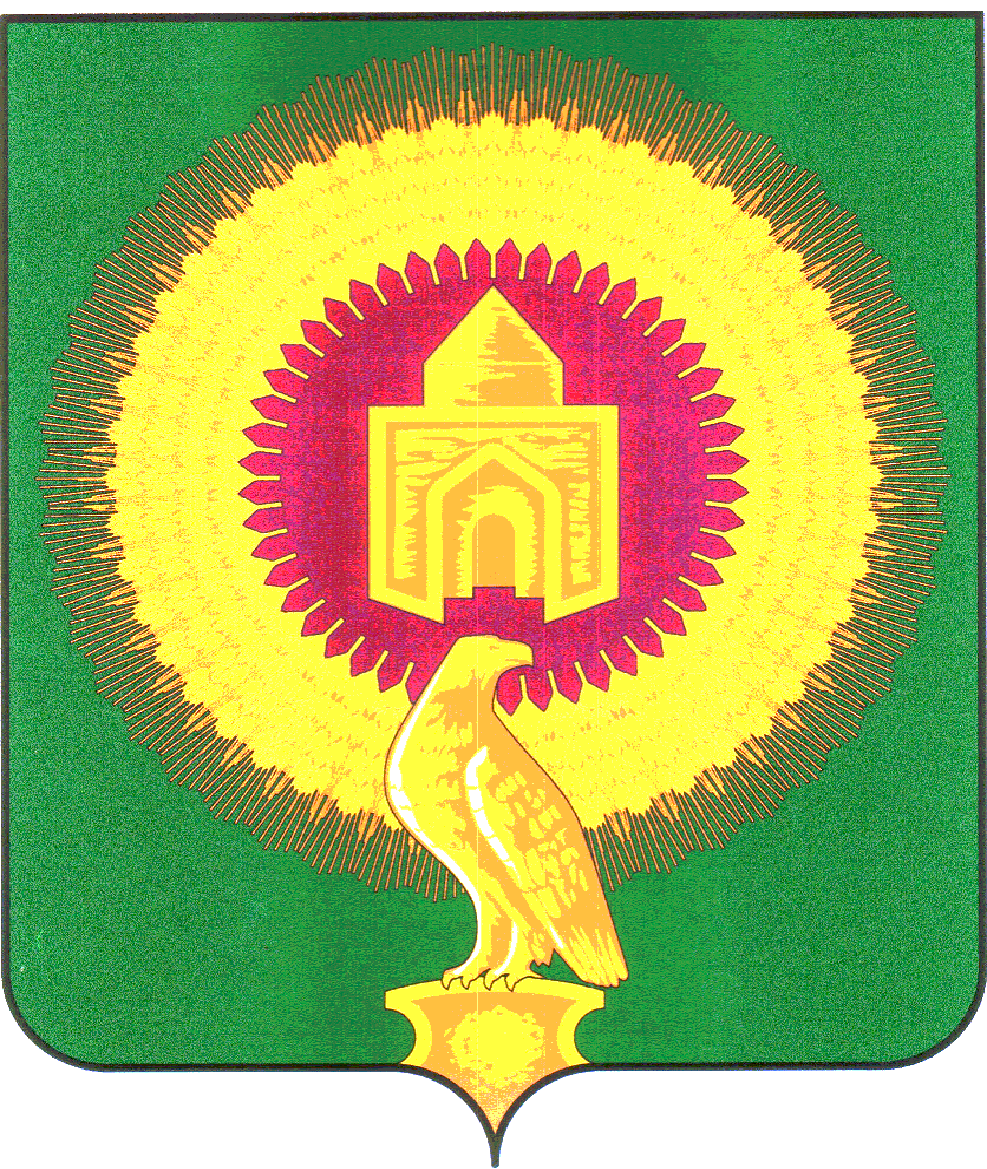 СОВЕТ ДЕПУТАТОВВАРНЕНСКОГО СЕЛЬСКОГО ПОСЕЛЕНИЯ                                    ВАРНЕНСКОГО МУНИЦИПАЛЬНОГО РАЙОНА                            ЧЕЛЯБИНСКОЙ ОБЛАСТИРЕШЕНИЕОт  04.07.2016 г.                                 № 40 Об отмене «Правила землепользования и застройки  Казановского сельского поселения Варненского муниципального района Челябинской области»                  В соответствии с Градостроительным кодексом Российской Федерации от 29.12.2004 № 190-ФЗ, Федеральным законом от 06.10.2003 № 131-ФЗ «ОБ общих принципах организации местного самоуправления в Российской Федерации», уставом Казановского  сельского поселения и в связи с вступлением в силу нового правила землепользования и застройки Казановского сельского поселения Варненского муниципального района Челябинской области утвержденного решением Собрания депутатов №  70 от 20 июня 2016 годаСовет депутатов Казановского сельского поселенияРЕШАЕТ:1. Признать утратившим силу Решение Совета депутатов Казановского сельского поселения от 29 января 2013 года №01 «Об утверждении правила землепользования и застройки Казановского сельского поселения  Варненского муниципального района Челябинской области». 2.Настоящее решение обнародовать в средствах массовой информации и на официальном сайте Казановского сельского поселения Варненского муниципального района.      Глава Казановского сельского поселения                               Коломыцева Т.Н.